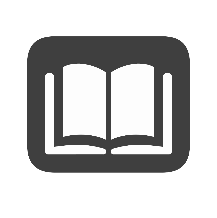   SS.7.C.1.7 – Limits on Government PowersReading: Distinguishing Between Separation of Powers and Checks and BalancesBenchmark Clarification 2: Students will describe and distinguish between the concepts of separation of powers and checks and balances.Reading TaskResponseWhat ideas are presented in the reading?What is the central idea of the reading?Select two words or phrases that support the central idea.How might this reading connect to your own experience or something you have seen, read, or learned before? Describe the concepts of separation of powers and checks and balances. How do they differ? The concepts of separation of powers and checks and balances are: These two concepts differ by: 